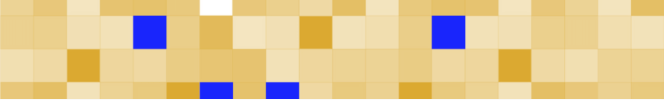 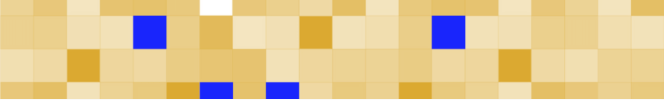 Analisi caso clinicoIndicazioni:Legga la guida: Guida_alla parte d’esame C_(analisi caso clinico).docNon elimini nessun titolo numerato.Inserisca il suo testo quale testo continuo normale e lo formatti solo una volta terminato il suo inserimento.Nel caso in cui riprenda del testo da altri documenti, lo inserisca come testo non formattato. Altrimenti è possibile che il documento venga modificato (tasto destro del mouse / opzioni incolla / mantieni solo il testo).Non consideri l’interruzione di pagina; ogni titolo di un capitolo inizia automaticamente una nuova pagina.Indice1	Premessa1.1	Premessa (motivi la scelta del caso clinico che presenta)1.2	Approfondimento teorico del caso clinico (patofisiologia, eziologia, epidemiologia, ecc.)2	Valutazione del paziente e interpretazione2.1	Anamnesi e descrizione dei sintomi clinici2.2	Interpretazione dei sintomi, formulazione delle ipotesi prima dell’esame clinico2.3	Esame clinico, ispezione, palpazione e test clinici2.4	Ipotesi di lavoro dopo l’esame clinico3	Concetto terapeutico3.1	Formulazione delle controindicazioni e delle misure di precauzione3.2	Formulazione degli obiettivi terapeutici a corto, medio e lungo termine (paziente e terapista)3.3	Formulazione e motivazione del concetto terapeutico4	Documentazione terapeutica (verbali)4.1	Elenchi i vari dati concernenti i trattamenti in un breve verbale (data, orario/durata, metodo/metodi, luogo, indicatori di efficacia)4.2	Descrizione dettagliata del primo, quinto e ultimo trattamento (data, orario/durata, metodo/metodi, luogo, intensità, durata, indicatori di efficacia)5	Valutazione5.1	Valutazione degli obiettivi raggiunti e non raggiunti sia del paziente sia in relazione alla sintomatica clinica5.2	Valutazione della gestione del processo con l’aiuto della documentazione anamnestica e terapeutica5.3	Valutazione della dimensione relazionale tra paziente e terapista5.4	Valutazione della collaborazione interdisciplinare e altre opzioni terapeutiche6	Conseguenze / conclusione6.1	Conseguenze per lo sviluppo personale nel senso dell’apprendimento permanente / conclusione7	Bibliografia / indicazione delle fonti / referenze8	AppendicePremessaPremessa (motivi la scelta del caso clinico che presenta)Inserisca il suo testo.Approfondimento teorico del caso clinico
(patofisiologia, eziologia, epidemiologia, ecc.)Inserisca il suo testo.Valutazione del paziente e interpretazioneAnamnesi e descrizione dei sintomi cliniciQui sotto sono riportati i dati contenuti nel documento standard: Anamnesi formulario OdA MM (vedi sito web “standards”)Interpretazione dei sintomi, formulazione delle ipotesi prima dell’esame clinicoInserisca il suo testo.Esame clinico, ispezione, palpazione e test cliniciQui sotto sono riportati i dati contenuti nel documento standard: Formulario esame clinico OdA MM (vedi sito web “standards”)Vi preghiamo di utilizzare unicamente le Body-Charts ufficiali dell’ OdA mm.Ipotesi di lavoro dopo l’esame clinicoInserisca il suo testo.Concetto terapeuticoInserisca il suo testo.Formulazione delle controindicazioni e delle misure di precauzioneInserisca il suo testo.Formulazione degli obiettivi terapeutici a corto, medio e lungo termine (paziente e terapista)Inserisca il suo testo.Formulazione e motivazione del concetto terapeuticoInserisca il suo testo.Documentazione terapeutica (verbali)Elenchi i vari dati concernenti i trattamenti in un breve verbale
(data, orario/durata, metodo/metodi, luogo, indicatori di efficacia) Compili la tabella qui sotto. (min.9 mass. 12 terapie)Descrizione dettagliata del primo, quinto e ultimo trattamento
(data, orario/durata, metodo/metodi, luogo, intensità, durata, indicatori di efficacia)Compili la tabella qui sotto.ValutazioneValutazione degli obiettivi raggiunti e non raggiunti sia del paziente sia in relazione alla sintomatica clinicaInserisca il suo testo.Valutazione della gestione del processo con l’aiuto della documentazione anamnestica e terapeuticaInserisca il suo testo.Valutazione della dimensione relazionale tra paziente e terapistaInserisca il suo testo.Valutazione della collaborazione interdisciplinare e altre opzioni terapeutiche Inserisca il suo testo.Conseguenze / conclusioneConseguenze per lo sviluppo personale nel senso dell’apprendimento permanente / conclusioneInserisca il suo testo.Bibliografia / indicazione delle fonti / referenzeInserisca la sua bibliografia.AppendiceElenchi i suoi documenti supplementari. Titolo(caso clinico analizzato):Nome / cognome:Via / no.:CAP / Luogo:Data di consegna:Anno d’esame 2022Parte C 
dell’esame di professione dell’OdA MM
per massaggiatore / massaggiatrice medicale
con attestato professionale federaleCognome:Cognome:Nome:Indirizzo: Indirizzo: Indirizzo: Tel. (privato): Tel. (privato): 1a consultazione: Tel. (lavoro): Tel. (lavoro): Medico/fisioterapista: Data di nascita: Data di nascita: CM: Professione: Professione: Sport/hobby: Diagnosi:Diagnosi secondaria:Prescrizione: Anamnesi / valutazioneAnamnesi / valutazioneAnamnesi / valutazioneMedicamenti:Precauzioni / controindicazioni:Problema principale: (diagnosi principale)Situazione attuale:(status praesens concernente la diagnosi principale)Storia/decorso:(insorgenza della problematica principale)Storia clinica del pazienteTerapie svolte ed effetti riscontratiProblematiche secondarie:In generale:Salute in generaleAmbiente socialeCognome:Cognome:Nome:Ispezione / palpazioneIspezione / palpazioneIspezione / palpazioneTerapista: Terapista: Data: Esami funzionali / risultati dei test:DataOrario/durataMetodo/metodiLuogo trattamentoIndicatori di efficaciaDataOrario/durataMetodo/metodiLuogo trattamentoIndicatori di efficacia